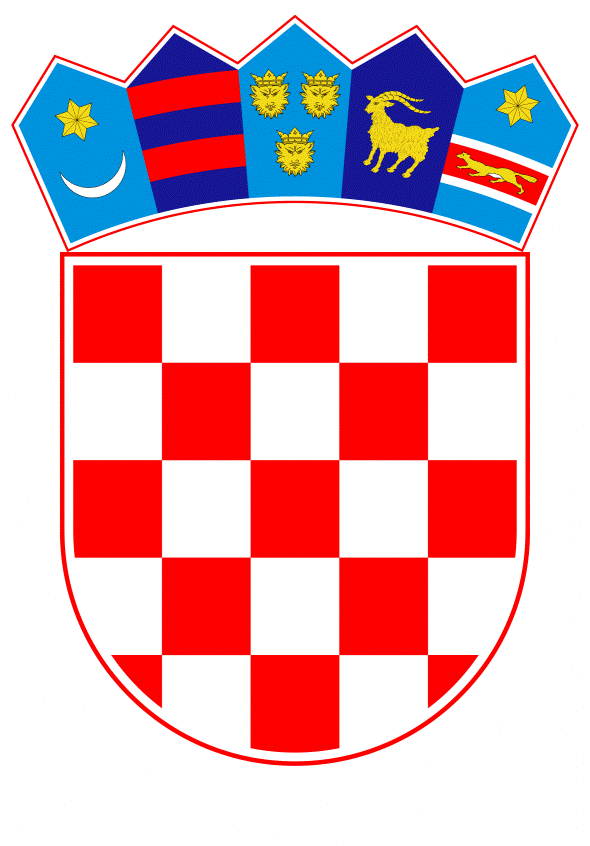 VLADA REPUBLIKE HRVATSKEZagreb, 5. rujna 2019.____________________________________________________________________________________________________________________________________________________Banski dvori | Trg Sv. Marka 2  | 10000 Zagreb | tel. 01 4569 222 | vlada.gov.hrPRIJEDLOG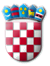 VLADA REPUBLIKE HRVATSKE	Na temelju članka 31. stavka 3. Zakona o Vladi Republike Hrvatske („Narodne novine“, broj 150/11, 119/14, 93/16 i 116/18), a u vezi s točkom 4.b) Programa aktivnosti u provedbi posebnih mjera zaštite od požara od interesa za Republiku Hrvatsku u 2019. godini („Narodne novine“, broj 35/19), Vlada Republike Hrvatske je na sjednici održanoj ________________  donijela Z A K L J U Č A K	Prihvaća se Privremeno izvješće o realizaciji Programa aktivnosti u provedbi posebnih mjera zaštite od požara od interesa za Republiku Hrvatsku u 2019. godini, u tekstu koji je Vladi Republike Hrvatske dostavilo Ministarstvo unutarnjih poslova aktom, klase: 011-02/19-07/66, urbroja: 511-01-152-19-22 od 21. kolovoza 2019. godine, a koje podnosi Hrvatska vatrogasna zajednica.Klasa:Urbroj:Zagreb, PREDSJEDNIKmr.sc. Andrej Plenković Predlagatelj:Ministarstvo unutarnjih poslovaPredmet:Prijedlog zaključka o prihvaćanju Privremenog izvješća o realizaciji Programa aktivnosti u provedbi posebnih mjera zaštite od požara od interesa za Republiku Hrvatsku u 2019. godini